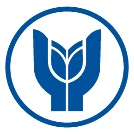 YAŞAR ÜNİVERSİTESİ LİSANSÜSTÜ EĞİTİM ENSTİTÜSÜTEZ TESLİM FORMULisansüstü Eğitim Enstitüsü Müdürlüğüne,Enstitünüzün tez yazım kurallarına uygun biçimde hazırlanmış ve jüri tarafından tez savunmasında başarılı bulunmuş öğrencinin tezi ve ekleri teslim edilmiştir.Bilgilerinize gereği için arz ederim.									        Tezin Teslim Tarihi: …/…/20…EklerTez çalışmasının beyaz karton kapak basılı ciltli (spiralsiz) üç adet kopyası (bir nüshası jüri üyeleri tarafından imzalı tez onay sayfasını içermeli).Tez çalışmasını içeren üç adet CD. CD içerisindeki dosya YÖK tez veri giriş referans numarasıyla kaydedilmelidir. Dosya içerisinde kişisel veri olmamalıdır. YÖK- Ulusal Tez Merkezi, imzalı Tez Veri Girişi Formu https://tez.yok.gov.tr/UlusalTezMerkezi/giris.jspAdı-SoyadıÖğrenci NumarasıORCIDProgramıTez BaşlığıTez Savunma TarihiTelefon NumarasıE-Posta Adresi………………………………………Öğrenci………………………………………Tez Savunma Jürisi AdınaTez Danışmanı